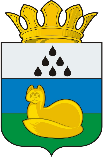 Администрация 
Уватского муниципального районараспоряжение18 марта 2020 г.                               с. Уват                                        № 0244-рО проведении профилактических мероприятий в Уватском муниципальном районеВ соответствии с  Постановлением Правительства Тюменской области от 17.03.2020 № 120-п «О введении режима повышенной готовности», с п. 5 Протокола заседания оперативного штаба по предупреждению завоза и распространения новой коронавирусной инфекции на территории Российской федерации от 13.03.2020 № 11 и руководствуясь Уставом Уватского муниципального района Тюменской области: 1.  Ввести с 18 марта 2020 года в Уватском муниципальном районе режим повышенной готовности.2. Руководителям образовательных организаций, учреждений дополнительного образования, культуры, физической культуры и спорта (далее по тексту -  учреждения): а) приостановить с 18 марта до 10 апреля 2020 года в Уватском муниципальном районе образовательный процесс в зданиях образовательных организаций, учреждений дополнительного образования, культуры, физической культуры и спорта; б) принять меры по обеспечению безопасных условий обучения и воспитания обучающихся и воспитанников, в том числе реализацию санитарно – эпидемиологических мероприятий в соответствии с рекомендациями Роспотребнадзора; в) отменить с 18 марта до 10 апреля 2020 года: обязательное посещение учебных и образовательных занятий;проведение спортивных, зрелищных, публичных и иных массовых мероприятий, организуемых на территории и в помещениях муниципальных организаций (учреждений);предоставление услуг населению учреждениями культуры, спорта,  в том числе выезд творческих коллективов и обучающихся детских школ искусств на территории других муниципальных образований, субъектов Российской Федерации, стран;выезд спортивных делегаций и спортивных клубов на территории других муниципальных образований, субъектов Российской Федерации, стран;г) на время отмены обязательного посещения занятий при реализации образовательных программ обеспечить удалённое взаимодействие обучающихся и педагогических работников, в том числе с применением электронного (онлайн) обучения, дистанционных технологий, образовательной платформы Учи.ру, Российская электронная школа, Яндекс, Я класс;д) разместить на главных страницах официальных сайтов учреждений и организаций порядок организации дистанционного образовательного процесса учащихся и воспитанников  с определением способов и времени обратной связи.3. Управлению по социальным вопросам (Шехиревой Л.Н.):а) организовать деятельность волонтёров из числа работников муниципальных учреждений по изготовлению масок для профилактики острой потребности;б) обеспечить контроль оптимальности и эффективности  принимаемых учреждениями мер и используемых технологий.4. Директору АУ «Комплексный центр социального обслуживания населения Уватского муниципального района» (Слинкиной Н. А.) обеспечить:а) доведение до населения рекомендаций по исполнению мер предосторожности в период угрозы и распространения новой коронавирусной инфекции;                б) доведение до населения рекомендаций по профилактике новой коронавирусной инфекции для тех, кому 60 и более лет;в) оперативное размещение указанных рекомендаций на официальных сайтах учреждений и Уватского муниципального района, стендах организаций;г)достаточное наличие памяток и рекомендаций в зданиях учреждений, а также довести данную информацию до негосударственных поставщиков социальных услуг;                                                               д) ограничение посещений гражданами организаций по вопросам предоставления мер социальной поддержки и социального обслуживания;    е) до 10.04.2020 отмену предоставления социальных услуг в полустационарной помощи в помещениях организаций и филиальной форме;    ж) изменение графика с медицинскими организациями доставки лиц старше 65 лет, проживающих в сельской местности, с учетом ограничительных мер в медицинских организациях;     з)координацию деятельности по пошиву и учёту масок, изготавливаемых волонтёрами;и) работу диспетчерской службы КЦСОН по приёму телефонных звонков от населения по вопросам доставки отдельным категориям граждан на дом продуктов питания, предметов первой необходимости, лекарственных препаратов, оказания психологической помощи.5. Рекомендовать:а) ГБУЗ ТО «Областная больница №20» (с. Уват) (главному врачу):реализовать в полном объёме План противоэпидемических мероприятий по предупреждению распространения коронавирусной инфекции на территории Уватского муниципального района;оперативно взаимодействовать в решении задач по реализации мероприятий по предупреждению распространения новой коронавирусной инфекции с санитарно-противоэпидемической комиссией администрации Уватского муниципального района; б) ОМВД России по Уватскому району (начальнику):обеспечить готовность органов управления, сил и средств функциональной подсистемы охраны общественного порядка единой государственной системы предупреждения и ликвидации чрезвычайных ситуации;оказать, вплоть до принятия ограничительных мер, содействие органам здравоохранения, органам исполнительной власти, иным уполномоченным органам в решении вопросов недопущения распространения COVID-19, в том числе в исполнении решений уполномоченных должностных лиц Роспотребнадзора о принудительной госпитализации лиц, принять меры по обеспечению общественного порядка при проведении карантинных мероприятий;на постоянной основе осуществлять мониторинг информации, связанной с пребыванием на территории Уватского района граждан и лиц без гражданства, прибывших из государств с неблагоприятной эпидемиологической обстановкой;осуществлять проверку лиц, прибывших из стран с неблагоприятной эпидемиологической обстановкой по имеющимся справочным учетам и предоставлять в подразделения Роспотребнадзора сведения о месте пребывания (проживания) таких лиц на территории Российской Федерации, а также прилегающей (принимающей) стороне (при наличии);в случае установления фактов изменения места пребывания (проживания) данных лиц, направлять незамедлительно данную информацию в соответствующий территориальный орган МВД России на региональном уровне;оказывать содействие подразделениям Роспотребнадзора и органам здравоохранения в проведении мероприятий по контролю за пребыванием (проживанием) на территории Уватского района  граждан, прибывших из стран с неблагоприятной эпидемиологической обстановкой;обеспечить мониторинг и контроль в установленном порядке  ценообразования в отношении лекарств, средств индивидуальной защиты, товаров первой необходимости, продуктов, горюче-смазочных материалов и информирование подразделений ФАС России о возможных нарушениях;минимизировать с учетом требований действующего законодательства проведение проверок в отношении физических и юридических лиц, осуществляющих предпринимательскую деятельность;оперативно взаимодействовать в решении задач по реализации мероприятий по предупреждению распространения новой коронавирусной инфекции с санитарно-противоэпидемической комиссией администрации Уватского муниципального района; в) МУСЗН(Уватский, Вагайский районы)  (начальнику):                                                                                                                                                      организовать работу и обеспечить контроль за формированием запаса продуктов питания в учреждениях социального обслуживания населения для граждан, находящихся на социальном обслуживании в учреждениях; актуализировать списки одиноко проживающих пожилых граждан, одиноко проживающих инвалидов, одиноких матерей, воспитывающих детей до 3-х лет с целью оказания им при необходимости содействия в доставке продуктов питания;                                                                                                оперативно взаимодействовать в решении задач по реализации мероприятий по предупреждению распространения новой коронавирусной инфекции с санитарно-противоэпидемической комиссией администрации Уватского муниципального района.6. Санитарно-противоэпидемической комиссии администрации Уватского муниципального района (Корчемкиной Н. В.) обеспечить доведение до граждан информации о необходимости:а) обеспечения самоизоляции на дому на срок 14 дней со дня возвращения граждан, посещавших страны, в которых зарегистрированы случаи новой коронавирусной инфекции, в Российскую Федерацию, исключив посещение места работы, учебы, иных общественных мест (аналогичное требование распространить и на совместно проживающих с указанными гражданами);                                                 б) при появлении первых респираторных симптомов незамедлительно обратиться за медицинской помощью на дому без посещения медицинских организаций;  в) соблюдать постановления санитарных   врачей   о   нахождении в режиме изоляции на дому.7. Органам и учреждениям системы профилактики правонарушений несовершеннолетних, Главам сельских поселений Уватского муниципального района в период дистанционного обучения несовершеннолетних в целях профилактики правонарушений и преступлений несовершеннолетними и в отношении них:а) обеспечить постоянное исполнение утверждённой 26.12.2019 муниципальной Схемы информирования об обеспечении безопасности в Уватском муниципальном районе.8. Работодателям независимо от их организационно-правовых форм и форм собственности, осуществляющим деятельность в Уватском муниципальном районе организовать:                                                                                      а) возможность обработки работниками и посетителями рук с кожными антисептиками, предназначенными для этих целей (в том числе с помощью установленных дозаторов), или дезинфицирующими салфетками;                б)контроль температуры тела работникам при входе в здание работодателя и в течение рабочего дня (по показаниям) с обязательным отстранением от нахождения на рабочем месте работников с повышенной температурой тела и с признаками инфекционного заболевания;б) информационное сопровождение работников по вопросам соблюдения режима самоизоляции на дому;     в) ограничения направления работников в командировки, особенно за пределы территории Российской Федерации, кроме важных, срочных, не подлежащих отмене или переносу на иной период;                         г) приостановление проведения корпоративных мероприятий, участие работников в иных массовых мероприятиях;                                                              д) проведение рабочих встреч, совещаний и иных подобных мероприятий посредством видео-конференц-связи (при наличии технической возможности);е) реализацию рекомендаций Федеральной службы по надзору   в сфере защиты прав потребителей и благополучия человека по профилактике новой коронавирусной инфекции;ж) исполнение Рекомендаций Федеральной службы по надзору в сфере защиты прав потребителей и благополучия человека (от 14.02.2020) по проведению профилактических и дезинфекционных мероприятий по предупреждению распространения новой коронавирусной инфекции в организациях общественного питания и пищеблоках образовательных организаций.9.Владельцам транспорта общего пользования, предоставляющего услуги населению на территории Уватского муниципального района:а) обеспечить проведение всех профилактических мероприятий и дезинфекции автотранспортных средств для перевозки пассажиров в целях недопущения распространения новой коронавирусной инфекции в соответствии с Рекомендациями Федеральной службы по надзору в сфере защиты прав потребителей и благополучия человека от по проведению уборки и дезинфекции автотранспорта от 13.02.2020 № 02/2120-2020-32.                                                                 10.Управляющим компаниям, иным организациям,  осуществляющим управление многоквартирными домами,  расположенными на территории Уватского муниципального района:                                                                     а) организовать уборку помещений  общего  пользования в   многоквартирных   домах   с   применением   дезинфицирующих   средств с соблюдением при проведении уборки рекомендаций Федеральной службы по надзору в сфере защиты прав потребителей и благополучия человека по профилактике новой коронавирусной инфекции.11. Настоящее распоряжение вступает в силу со дня его подписания. 12.Сектору делопроизводства, документационного обеспечения и контроля аппарата Главы администрации Уватского муниципального района (А. Ю. Васильева) настоящее распоряжение:а) обнародовать путем размещения на информационных стендах в местах, установленных администрацией Уватского муниципального района.б) разместить на сайте Уватского муниципального района в сети "Интернет".13.Контроль за исполнением настоящего распоряжения возложить на заместителя главы администрации Уватского муниципального района, курирующего социальные вопросы.                                                                                                  С.Г. Путмин